 GUÍA DE APRENDIZAJE N°1BIOLOGÍA 2° MEDIO “SISTEMA NERVIOSO”Profesora Franchesca Gajardo ChávezNombre: ………………………………………………………   Fecha:………...………UNIDAD 1: COORDINACIÓN Y REGULACIÓN HORMONAL.Objetivo: Explicar cómo el sistema nervioso coordina las acciones del organismo para adaptarse a estímulos del ambienteACTIVIDAD: 1.- Responda las siguientes preguntas con letra clara utilizando su guía de contenidos o texto de estudio en las páginas 26, 27, 28 y 30.a.- ¿Qué función cumple el Sistema Nervioso (SN)?b.- ¿Qué coordina el Sistema Nervioso Somático (SNS)?c.- ¿Qué coordina el Sistema Nervioso Autónomo (SNA)?d.- El Sistema Nervioso Autónomo se divide en Sistema Nervioso Simpático y Sistema Nervioso Parasimpático, ¿Cuál es la función de cada uno de ellos?e.- ¿Qué es un reflejo o respuesta refleja? Explique mediante un ejemplo de la vida cotidiana.f.- ¿Cuál es la función de una neurona?2.- Utilizando una flecha rotule al menos 5 estructuras que forman una neurona ubicándolas en el dibujo según corresponda y describa brevemente la función que cumple cada una de ellas.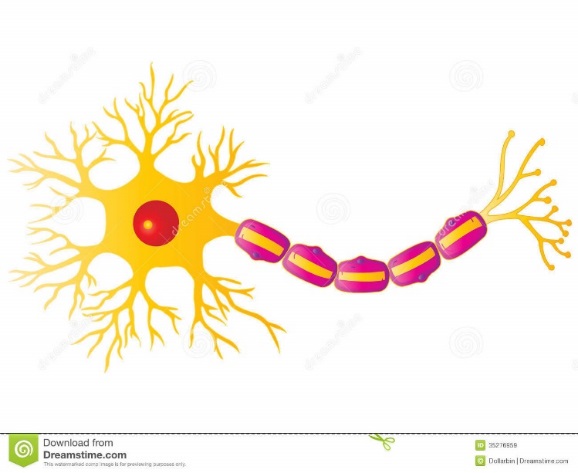 